  Love   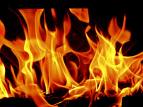 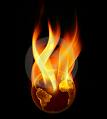 Why do you think love can seem so complex?Do we generally, in today’s world, treat the concept of love as a sacred, beautiful and mysterious thing?Do you think the word “love” loses its meaning when we use it for so many things? Does it affect our understanding of what real love is?What does it mean to give all of yourself to another person?"Love is patient, love is kind. It does not envy, it does not boast, it is not proud. It is not rude, it is not self-seeking, it is not easily angered, it keeps no record of wrongs. Love does not delight in evil but rejoices with the truth. It always protects, always trusts, always hopes, always preserves."
-- 1 Corinthians 13:4-7LOVE is a happy thing.
It makes us laugh.
It makes us sing.
It makes us sad.
It makes us cry.
It makes us seek the reason why.
It makes us take.
It makes us give.
Above all else it makes us LIVE.